Name:…                                                                                     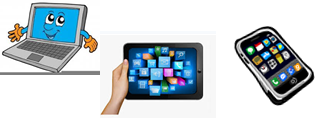 Surname: …Home Schooling 35Hello again! Today we keep on working on UNIT 3 of Superminds!Read and revise the use of PAST CONTINUOUS! 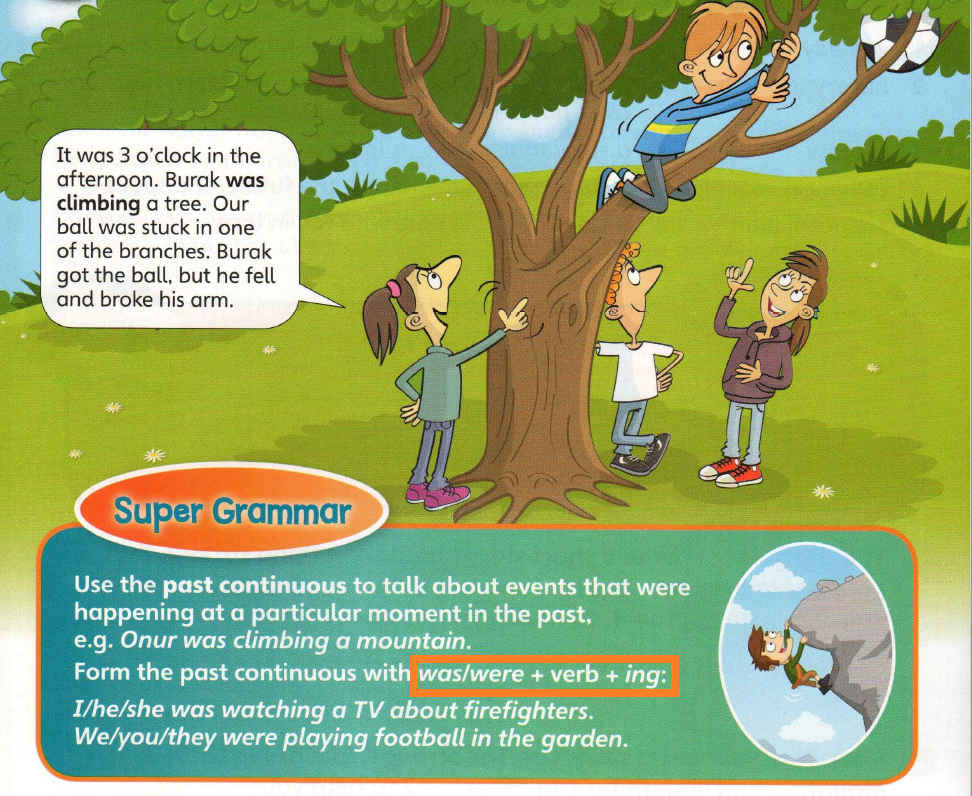 CTRL + CLICK  AND WORK ONLINE: https://forms.gle/HMW1wFGs8WiD54qTA 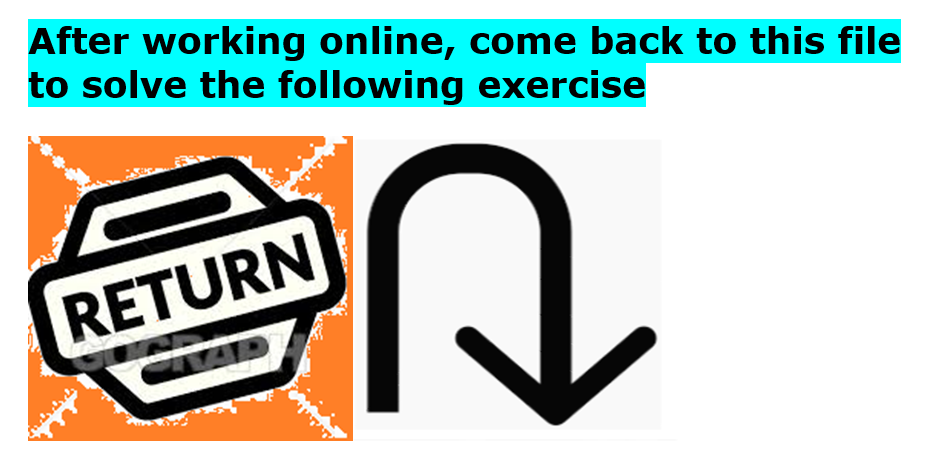 Describe the picture. Use the words from the box. 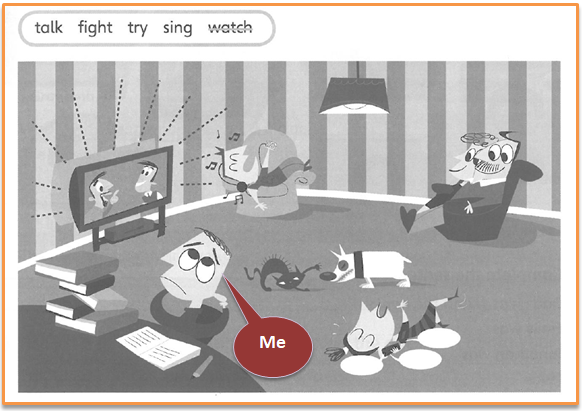 Yesterday at 8 o´clock,Mum and Dad were watching TV.My brother …My sister …The dog and the cat …And I …Complete the sentences so they are true for you.On Saturday morning I …On Saturday afternoon my parents …On Sunday morning I …On Sunday afternoon I …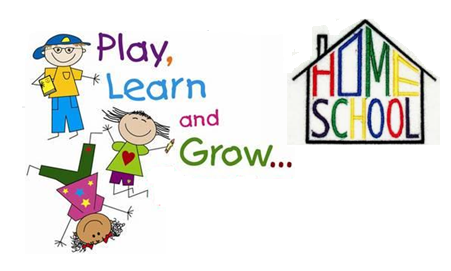 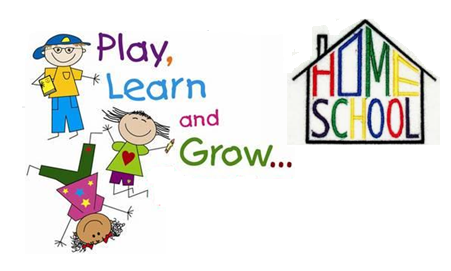 PLEASE PRESS “SUBMIT/SEND” AT THE END OF YOUR ONLINE WORKPOR FAVOR PRESIONAR “ENVIAR” AL FINAL DEL TRABAJO EN LINEA